委任状令和２年１２月１日　（宛先）名古屋市保健所長　委任者　住所　名古屋市中区三の丸三丁目1番1号　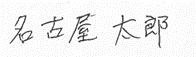 氏名　　　　　　　私は、　名古屋　花子　を代理人と定め、下記の手続きに係る一切の権限を委任します。記　　名古屋　次郎　の焼骨の改葬許可申請および改葬許可証の受領受任者　住所　名古屋市中区三の丸三丁目1番1号　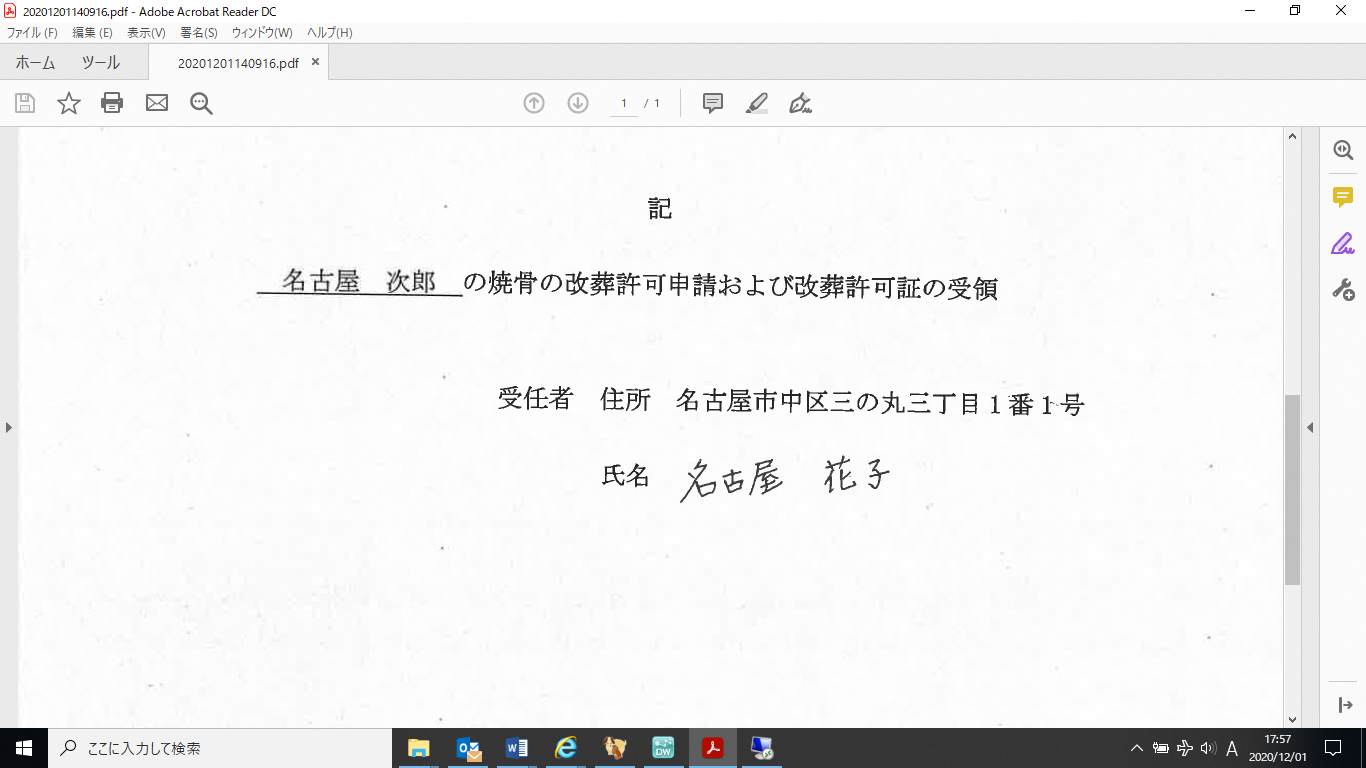 氏名　　　　　　